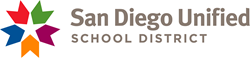 2019-2020 School Plan for Student AchievementRecommendations and Assurances    School Name:Site Contact Person:Phone:  	Fax:  	E-mail Address:Indicate which of the following federal and state programs are consolidated in this SPSA (Check all that apply):The School Site Council (SSC) recommends this school’s site plan and its related expenditures to the district Board of Education for approval, and assures the Board of the following:The SSC is correctly constituted, and was formed in accordance with SDUSD Board of Education policy and state law.The SSC reviewed its responsibilities under state law and SDUSD Board of Education policies, including those Board policies relating to material changes in the school plan requiring Board approval.The SSC sought and considered all recommendations from the following site groups or committees before adopting this plan.	check  all  that  apply  to  your  site  and  list  the  date  of  the  presentation  to  SSC:	English Learner Advisory Committee (ELAC)	Date of presentation:	     	Community Advisory Committee for Special Education Programs (CAC)	Date of presentation:	      	Gifted and Talented Education Program Advisory Committee (GATE)	Date of presentation:	      	Site Governance Team (SGT) 	Date of presentation:	      	Other (list):	                    	Date of presentation:	      The SSC reviewed the content requirements for school plans of programs included in the site plan and believes all such content requirements have been met, including those found in SDUSD Board of Education policies and in the Local Educational Agency (LEA) Plan.The site plan is based upon a thorough analysis of student academic performance.  The actions proposed herein form a sound, comprehensive, coordinated plan to reach stated school goals to improve student academic performance.The site plan or revisions to the site plan were adopted by the SSC on:	     The undersigned declare under penalty of perjury that the foregoing is true and correct and that these Assurances weresigned in San Diego, California, on the date(s) indicated.	Type/Print Name of School Principal		Signature of School Principal	Date	Type/Print Name of SSC Chairperson		Signature of SSC Chairperson	Date	Type/Print Name of ELAC Chairperson		Signature of ELAC Chairperson	Date	Type/Print Name of Area Superintendent		Signature of Area Superintendent		DateSubmit Document With Original Signatures To:Financial Planning, Monitoring and Accountability DepartmentEugene Bruckner Education Center, Room 3126	 Title 1 Schoolwide Programs (SWP)	 CSI School 